		Carnon Downs Drama Group	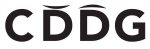 			welcome packwelcomeWelcome to the Carnon Downs Drama Group (CDDG) family. The following information is aimed to provide our members with everything they need to know about CDDG. If you still have unanswered questions, then please contact your Director or any Committee Member using the contact details found below. Useful contact informationCDDG latest NEWSCDDG publish a monthly newsletter which contains information about current & upcoming productions plus other group activities. This is sent out via email to all CDDG members. You can unsubscribe at any time by contacting the Membership Secretary.You can also follow us on the following social media sites:Facebook: CarnonDownsDramaGroup Twitter: @carnondrama & Instagram: CDDG_Officialpolicies and proceduresCDDG are committed to ensuring that all activities relating to the group are carried out safely and in accordance with Charity Commission guidelines. We have several policies & procedures available for you to read on our website http://www.carnondownsdrama.co.uk, which cover the following topics:Child Protection Policy & ProceduresPrivacy PolicyEqual Opportunities PolicyIf you have any queries regarding any CDDG activity then please contact either the Chair or the Secretary.off stage supportAmateur dramatics is not just about being on the stage. Here at CDDG we are great believers in doing as much as possible ourselves; that way we get the best challenges. It would be easy to put on a good show if we hired in all the scenery, props and costumes but it would also be very expensive and like many people, CDDG must watch the pennies carefully.Here are some of the “things” that you can get involved with and remember you don’t need to be an expert, just be enthusiastic: Acting, prompting, directing, committee member, choreography, music, assistant everything, publicity, scenery painting, set design, set construction, stage management, costumes, props, chaperoning, make-up, making cups of tea, selling raffle tickets, eating biscuits and much, much more.If you or anyone you know would be interested in finding out more about helping backstage, front of house or becoming a committee member, then please send an email to the Secretary. Any help would be truly appreciated. 		Carnon Downs Drama Group				welcome packmembership feesThe membership fee is paid annually and covers the general running of the group e.g. insurance, long term building rentals (costume storage) etc. The current membership fees are as follows:If you would like to pay the fee directly into our bank account (our preferred option), our details are:Please quote “Membership” or “Mem” and your Surname as the reference when paying this fee.gift aidCDDG is a registered charity (Charity No. 1086921). If you are a UK Tax Payer, you can ‘Gift Aid’ any payments made to CDDG and we can reclaim 25p for every £1. To do this, please tick the relevant box on the Membership Form.		Carnon Downs Drama Group	annual Membership FormAn electronic version of this form is available to download from our website: http://www.carnondownsdrama.co.ukType of QueryRoleEmail addressGeneral queryChairchair@carnondownsdrama.co.ukGeneral querySecretarysecretary@carnondownsdrama.co.ukMaterial for the monthly newsletterEditoreditor@carnondownsdrama.co.ukQuery regarding paymentsTreasurertreasurer@carnondownsdrama.co.ukQuery regarding membershipMembership Secretarymembership@carnondownsdrama.co.ukAdult£30.00Under 18s (First Child) & Students£15.00Under 18s (Subsequent Children)£10.00Account NameCarnon Downs Drama GroupCarnon Downs Drama GroupCarnon Downs Drama GroupSort Code20-87-94Account Number70094064Membership Start DateMembership Start DateMembership Start Datemember detailsmember detailsmember detailsmember detailsmember detailsmember detailsmember detailsmember detailsmember detailsmember detailsForenameForenameSurnamePreferred PronounsPreferred PronounsPreferred PronounsPreferred PronounsAddressAddressPostcodeMobile Mobile D.O.B. (U18’s only)Email Email Allergies/Relevant Medical IssuesAllergies/Relevant Medical IssuesAllergies/Relevant Medical IssuesAllergies/Relevant Medical IssuesAllergies/Relevant Medical IssuesEmergency Contact DetailsEmergency Contact DetailsEmergency Contact DetailsEmergency Contact DetailsEmergency Contact DetailsEmergency Contact DetailsEmergency Contact DetailsEmergency Contact DetailsEmergency Contact DetailsEmergency Contact DetailsContact NameContact NameContact NameMobileMobileMobileLandlineConsentsConsentsConsentsConsentsConsentsConsentsConsentsConsentsConsentsConsentsI confirm that Carnon Downs Drama Group (‘CDDG’) may keep my details on file in accordance with the CDDG privacy policy for the sole purpose of contacting me about CDDG businessI confirm that Carnon Downs Drama Group (‘CDDG’) may keep my details on file in accordance with the CDDG privacy policy for the sole purpose of contacting me about CDDG businessI confirm that Carnon Downs Drama Group (‘CDDG’) may keep my details on file in accordance with the CDDG privacy policy for the sole purpose of contacting me about CDDG businessI confirm that Carnon Downs Drama Group (‘CDDG’) may keep my details on file in accordance with the CDDG privacy policy for the sole purpose of contacting me about CDDG businessI confirm that Carnon Downs Drama Group (‘CDDG’) may keep my details on file in accordance with the CDDG privacy policy for the sole purpose of contacting me about CDDG businessI confirm that Carnon Downs Drama Group (‘CDDG’) may keep my details on file in accordance with the CDDG privacy policy for the sole purpose of contacting me about CDDG businessI confirm that Carnon Downs Drama Group (‘CDDG’) may keep my details on file in accordance with the CDDG privacy policy for the sole purpose of contacting me about CDDG businessI confirm that Carnon Downs Drama Group (‘CDDG’) may keep my details on file in accordance with the CDDG privacy policy for the sole purpose of contacting me about CDDG businessI confirm that Carnon Downs Drama Group (‘CDDG’) may keep my details on file in accordance with the CDDG privacy policy for the sole purpose of contacting me about CDDG businessI confirm that I will act in accordance with the CDDG Child Protection Policy at all timesI confirm that I will act in accordance with the CDDG Child Protection Policy at all timesI confirm that I will act in accordance with the CDDG Child Protection Policy at all timesI confirm that I will act in accordance with the CDDG Child Protection Policy at all timesI confirm that I will act in accordance with the CDDG Child Protection Policy at all timesI confirm that I will act in accordance with the CDDG Child Protection Policy at all timesI confirm that I will act in accordance with the CDDG Child Protection Policy at all timesI confirm that I will act in accordance with the CDDG Child Protection Policy at all timesI confirm that I will act in accordance with the CDDG Child Protection Policy at all timesI confirm that CDDG may take photographs/videos of me/my child for publicity purposes for use in local media, on the group’s website and on social mediaI confirm that CDDG may take photographs/videos of me/my child for publicity purposes for use in local media, on the group’s website and on social mediaI confirm that CDDG may take photographs/videos of me/my child for publicity purposes for use in local media, on the group’s website and on social mediaI confirm that CDDG may take photographs/videos of me/my child for publicity purposes for use in local media, on the group’s website and on social mediaI confirm that CDDG may take photographs/videos of me/my child for publicity purposes for use in local media, on the group’s website and on social mediaI confirm that CDDG may take photographs/videos of me/my child for publicity purposes for use in local media, on the group’s website and on social mediaI confirm that CDDG may take photographs/videos of me/my child for publicity purposes for use in local media, on the group’s website and on social mediaI confirm that CDDG may take photographs/videos of me/my child for publicity purposes for use in local media, on the group’s website and on social mediaI confirm that CDDG may take photographs/videos of me/my child for publicity purposes for use in local media, on the group’s website and on social mediaI confirm that I am a UK Tax Payer and would like to Gift Aid all fees and/or donations paid to CDDG over the membership yearI confirm that I am a UK Tax Payer and would like to Gift Aid all fees and/or donations paid to CDDG over the membership yearI confirm that I am a UK Tax Payer and would like to Gift Aid all fees and/or donations paid to CDDG over the membership yearI confirm that I am a UK Tax Payer and would like to Gift Aid all fees and/or donations paid to CDDG over the membership yearI confirm that I am a UK Tax Payer and would like to Gift Aid all fees and/or donations paid to CDDG over the membership yearI confirm that I am a UK Tax Payer and would like to Gift Aid all fees and/or donations paid to CDDG over the membership yearI confirm that I am a UK Tax Payer and would like to Gift Aid all fees and/or donations paid to CDDG over the membership yearI confirm that I am a UK Tax Payer and would like to Gift Aid all fees and/or donations paid to CDDG over the membership yearI confirm that I am a UK Tax Payer and would like to Gift Aid all fees and/or donations paid to CDDG over the membership yearName of Tax Payer (if member is U18)Name of Tax Payer (if member is U18)Name of Tax Payer (if member is U18)Name of Tax Payer (if member is U18)Name of Tax Payer (if member is U18)Signature (Parent’s signature if under 18) Signature (Parent’s signature if under 18) Signature (Parent’s signature if under 18) Signature (Parent’s signature if under 18) Signature (Parent’s signature if under 18) Signature (Parent’s signature if under 18) DateDateDateDateDateDateIf you have completed this form electronically we do not require a signature. Instead, please use the email address provided above when sending the form to the Membership Secretary.If you have completed this form electronically we do not require a signature. Instead, please use the email address provided above when sending the form to the Membership Secretary.If you have completed this form electronically we do not require a signature. Instead, please use the email address provided above when sending the form to the Membership Secretary.If you have completed this form electronically we do not require a signature. Instead, please use the email address provided above when sending the form to the Membership Secretary.If you have completed this form electronically we do not require a signature. Instead, please use the email address provided above when sending the form to the Membership Secretary.If you have completed this form electronically we do not require a signature. Instead, please use the email address provided above when sending the form to the Membership Secretary.If you have completed this form electronically we do not require a signature. Instead, please use the email address provided above when sending the form to the Membership Secretary.If you have completed this form electronically we do not require a signature. Instead, please use the email address provided above when sending the form to the Membership Secretary.If you have completed this form electronically we do not require a signature. Instead, please use the email address provided above when sending the form to the Membership Secretary.If you have completed this form electronically we do not require a signature. Instead, please use the email address provided above when sending the form to the Membership Secretary.Please return the completed form to your Director, any CDDG Committee Member or send an electronic copy to membership@carnondownsdrama.co.uk. Please note, membership is not valid until your membership fee has been paid.Please return the completed form to your Director, any CDDG Committee Member or send an electronic copy to membership@carnondownsdrama.co.uk. Please note, membership is not valid until your membership fee has been paid.Please return the completed form to your Director, any CDDG Committee Member or send an electronic copy to membership@carnondownsdrama.co.uk. Please note, membership is not valid until your membership fee has been paid.Please return the completed form to your Director, any CDDG Committee Member or send an electronic copy to membership@carnondownsdrama.co.uk. Please note, membership is not valid until your membership fee has been paid.Please return the completed form to your Director, any CDDG Committee Member or send an electronic copy to membership@carnondownsdrama.co.uk. Please note, membership is not valid until your membership fee has been paid.Please return the completed form to your Director, any CDDG Committee Member or send an electronic copy to membership@carnondownsdrama.co.uk. Please note, membership is not valid until your membership fee has been paid.Please return the completed form to your Director, any CDDG Committee Member or send an electronic copy to membership@carnondownsdrama.co.uk. Please note, membership is not valid until your membership fee has been paid.Please return the completed form to your Director, any CDDG Committee Member or send an electronic copy to membership@carnondownsdrama.co.uk. Please note, membership is not valid until your membership fee has been paid.Please return the completed form to your Director, any CDDG Committee Member or send an electronic copy to membership@carnondownsdrama.co.uk. Please note, membership is not valid until your membership fee has been paid.Please return the completed form to your Director, any CDDG Committee Member or send an electronic copy to membership@carnondownsdrama.co.uk. Please note, membership is not valid until your membership fee has been paid.